What’s New in Bradford SEND?SEND Transformation 0 – 25 ConsultationAfter Council Executive approval on 20 June the formal consultation on the SEND Transformation 0-25 is now open and runs until 31 August 2017. 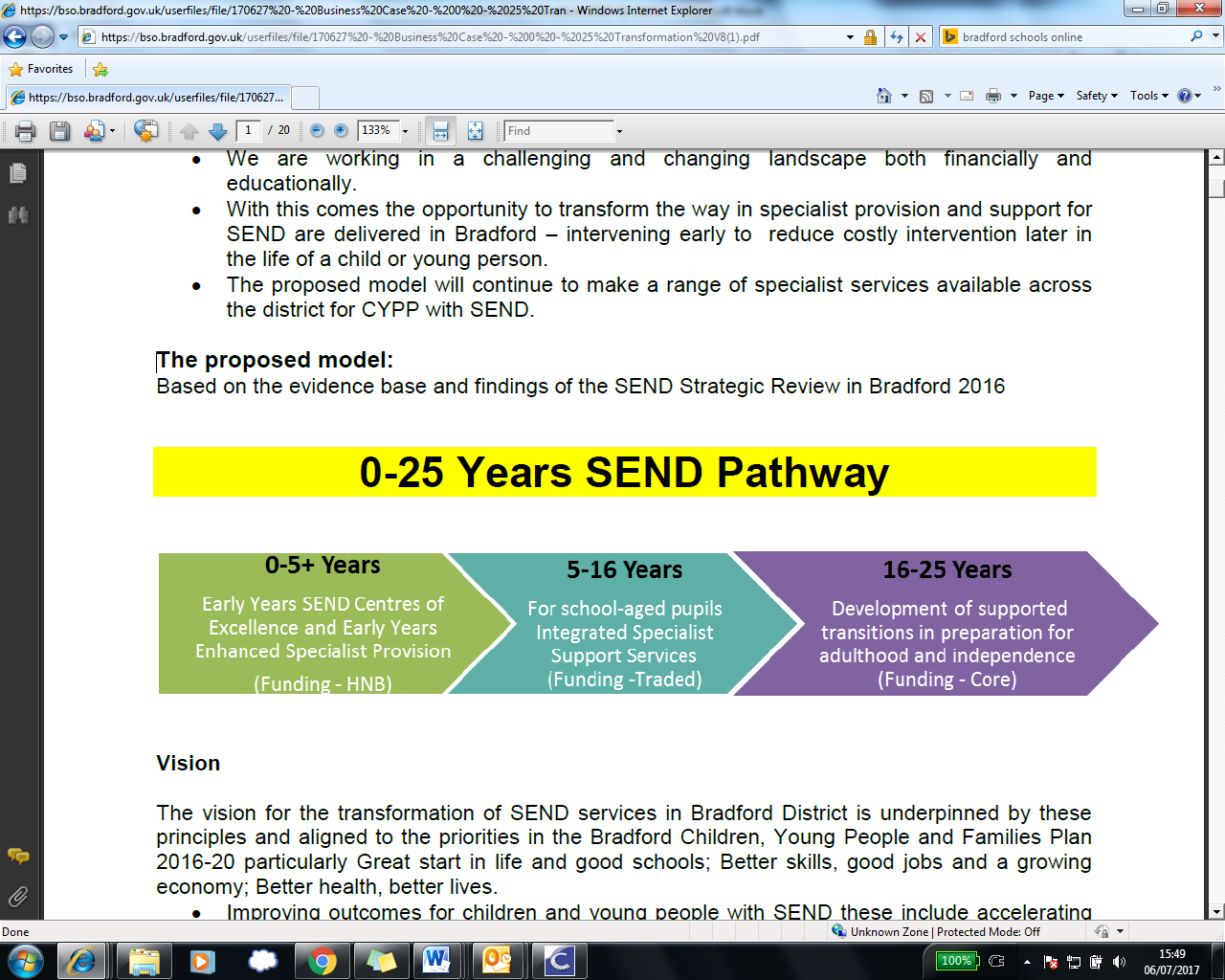 My Support Plan The Local Authority is currently piloting a process called My Support Plan (MSP) which aims to ensure that children and young people’s needs are met in a timely way in order to improve outcomes for this group of students. A MSP leads to the production of a clear plan detailing what needs to happen to improve outcomes for a young person. A MSP can also enable schools to access additional short term funding in order to enhance provision.Training will be available in September 2017.  Details of dates / venues can be found on the Senco training timetable attached and on Bradford Schools Online.Joint Assessment Meetings (JAM)JAMs have been piloted across Bradford as a way of producing more coordinated, joined up Education, Health and Care Plans, which fully engage children, young people and their families. They have the added benefit of speeding up the EHCA process which should help ensure that the LA is compliant with the statutory timeframes linked to the statutory assessment process.After an initial assessment and data collection period, a Joint Assessment Meeting is held to co-construct the needs, outcomes and provision relating to the young person. Doing this jointly ensures that everyone is working towards the same ends, and that parents’ feel reassured that their child’s needs are fully reflected in the plan.More information about JAMs and the different roles and responsibilities can be found on Bradford Schools on Line.SEND School Age Progress GridBuilding on the success of the Early Years progress grid, a school age grid will be trialled over 2017 – 18. The grid allows schools to consistently map children with SEND onto the Bradford SEN Ranges model, and accurately plan for and monitor their progress.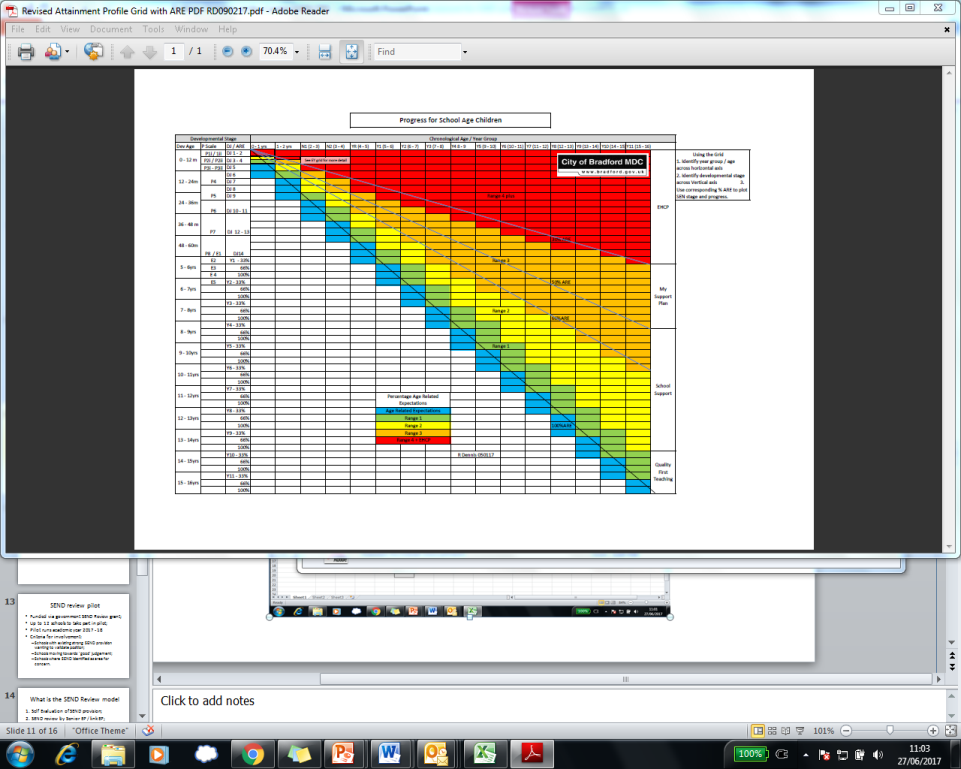 Training will be available from September 2017. Details of dates / venues can be found on the Senco training timetable attached and on Bradford Schools Online.SEND Accountability FrameworkThis frameworks supports schools to further develop their ‘School Offer’ in relation to students with SEND and provide a consistent means of resource allocation to this group. The Accountability Framework will also form a major part of any ‘My Support Plan’ or request for an Education Health and Care assessment.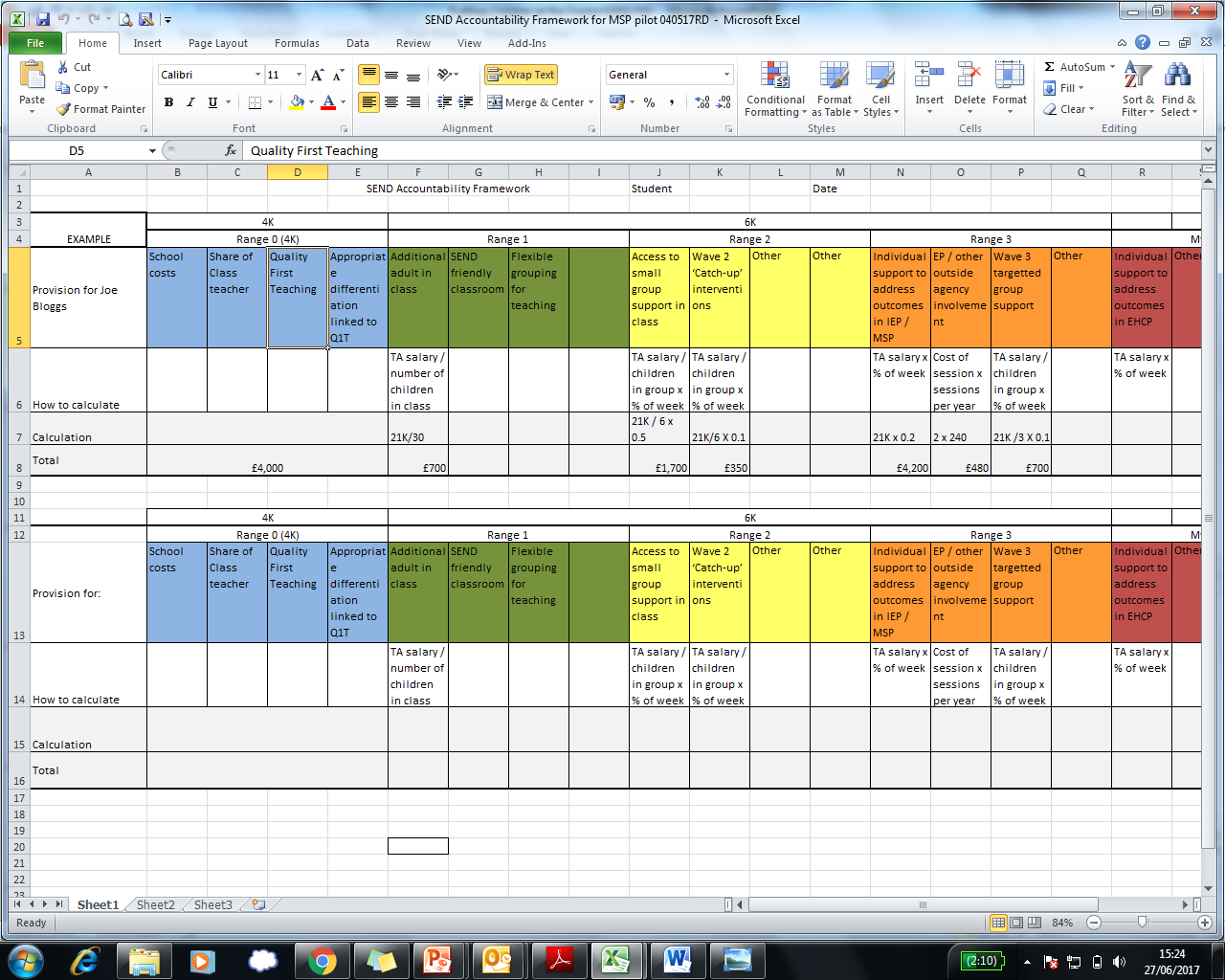 Training will be available on this from September 2017. Details of dates / venues can be found on the Senco training timetable attached and on Bradford Schools Online.Senco Network MeetingsThese termly meetings will be reinstated for 2017 – 18. The meetings offer an opportunity for information sharing on SEND processes and developments as well as providing important networking opportunities. Details of dates / venues can be found on the Senco training timetable attached and on Bradford Schools Online.SEND Review processBradford has secured funding to pilot a School Based SEND Review process. The Bradford SEND Review model involves a self-evaluation and external review of  SEND provision. This is then followed up through the development of a whole school SEND action plan and up to 10 half days support from the Educational Psychology Team to implement the plan. The SEND review process will be evaluated and rolled out more widely in 2018 – 19.Schools are invited to nominate themselves to be part of this process. More information about this can be found on BSOL: Senco ChampionsFollowing on from the SEND Review pilot, a group of ‘Senco Champions’ will be established, in order to develop a community of good practice. These champions will act a sounding board for new SEND initiatives and contribute to the sharing of good practice across the district. Further details will emerge over the year, as they are shaped by the outcomes of the SEND Review pilot.Senco Core TrainingAll courses take place at MMT, 9 – 12am.To book your place please email: eptcourses@bradford.gov.ukFor further information please contact John Blakeley on 01274 43944411.09.17My Support Plan18.09.17EHCP conversion Workshop09.10.17Evidencing progress and provision for children with SEND02.10.17Senco Network31.10.17EHCA voice of Child training08.11.17My Support Plan15.11.17Planning for your SEND Review28.11.17Using the SEND Accountability Framework05/12/2016Evidencing progress and provision for children with SEND10.01.18EHCP Conversion Workshop17.11.18My Support Plan25.01.18Senco Network19.02.18EHCA voice of Child training26.02.18SEND Review07.03.18Using the SEND Accountability Framework18.04.18EHCP Conversion09.05.18Senco Network15.05.18Evidencing progress and provision for children with SEND11.06.18EHCA voice of Child training18.06.18Planning for your SEND Review02.07.18Using the SEND Accountability Framework